IDENTITAS RESPONDENNo. Responden	:	……………………………………….Nama	:	……………………………………….Kelas	:	……………………………………….Kompetensi Keahlian	:	……………………………………….PETUNJUK PENGISIANBerdasar atas pengalaman Anda, berilah tanda centang (√) pada bobot nilai alternatif jawaban yang paling merefleksi dan sesuai dengan keadaan yang Anda alami pada setiap pernyataan.Keterangan :SS	:	Sangat SetujuS	:	SetujuR	:	Ragu-raguTS	:	Tidak SetujuSTS	:	Sangat Tidak Setuju==== TERIMA KASIH ====DATA SCORING 20 RESPONDEN UNTUK UJI INSTRUMENUji Validitas  Kedisiplinan SiswaUji Validitas  RewardUji Validitas  PunishmentUji Validitas  Ekstrakurikuler PramukaUji Validitas  Peran GuruUji Reliabilitas Variabel Kedisiplinan SiswaUji Reliabilitas Variabel RewardUji Reliabilitas Variabel PunishmentUji Reliabilitas Variabel  Ekstrakurikuler PramukaUji Reliabilitas Variabel  Peran GuruUji Normalitas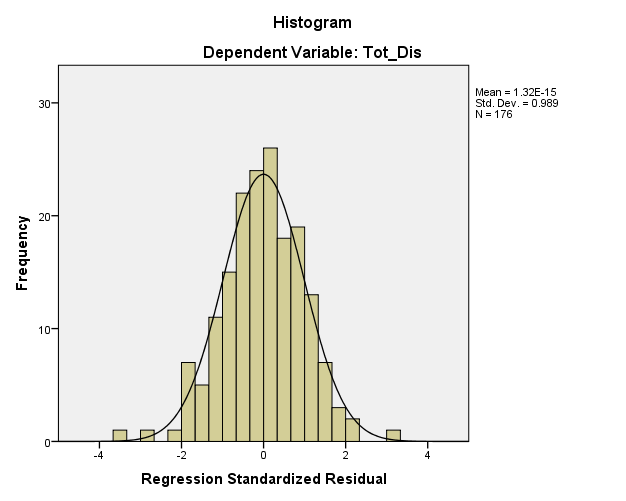 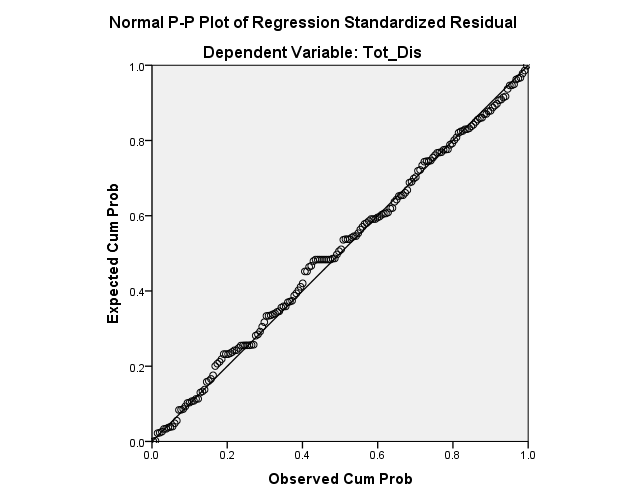 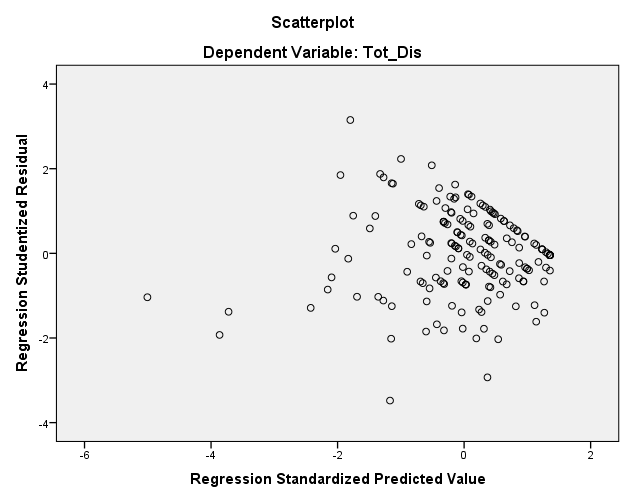 Uji MultikolinieritasUji HeterokedastisitasCharts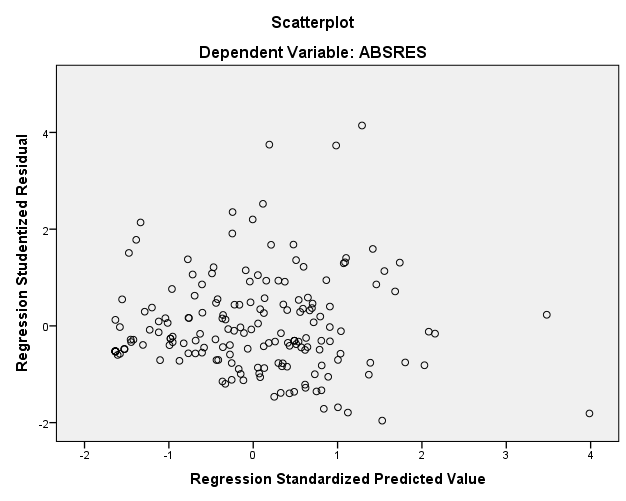 ChartsTabel r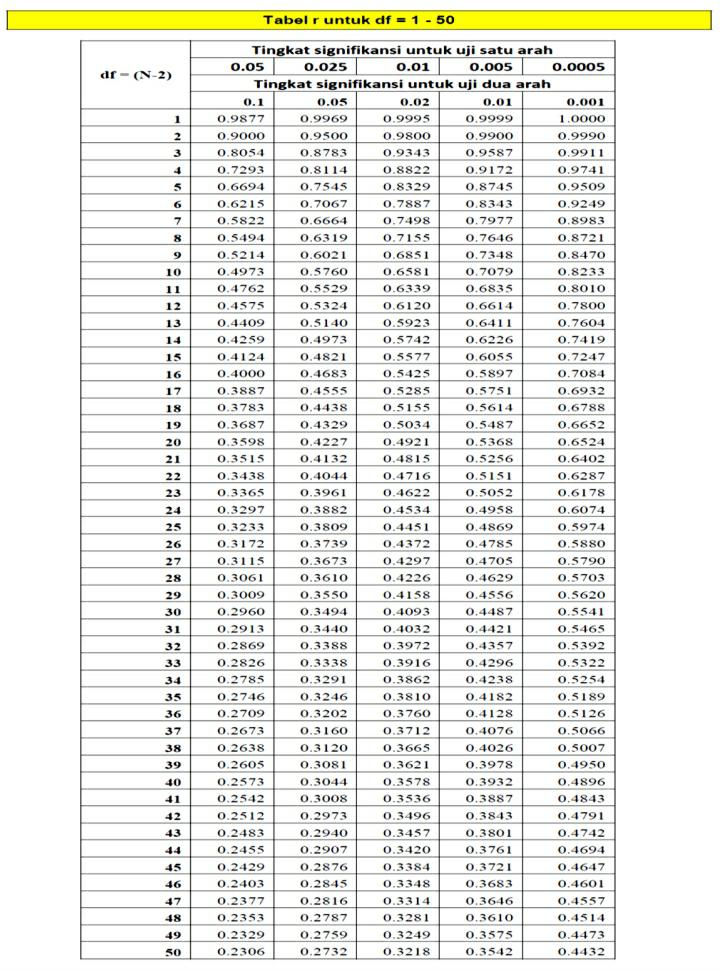 Tabel FTable of F-statistics P=0.05Tabel t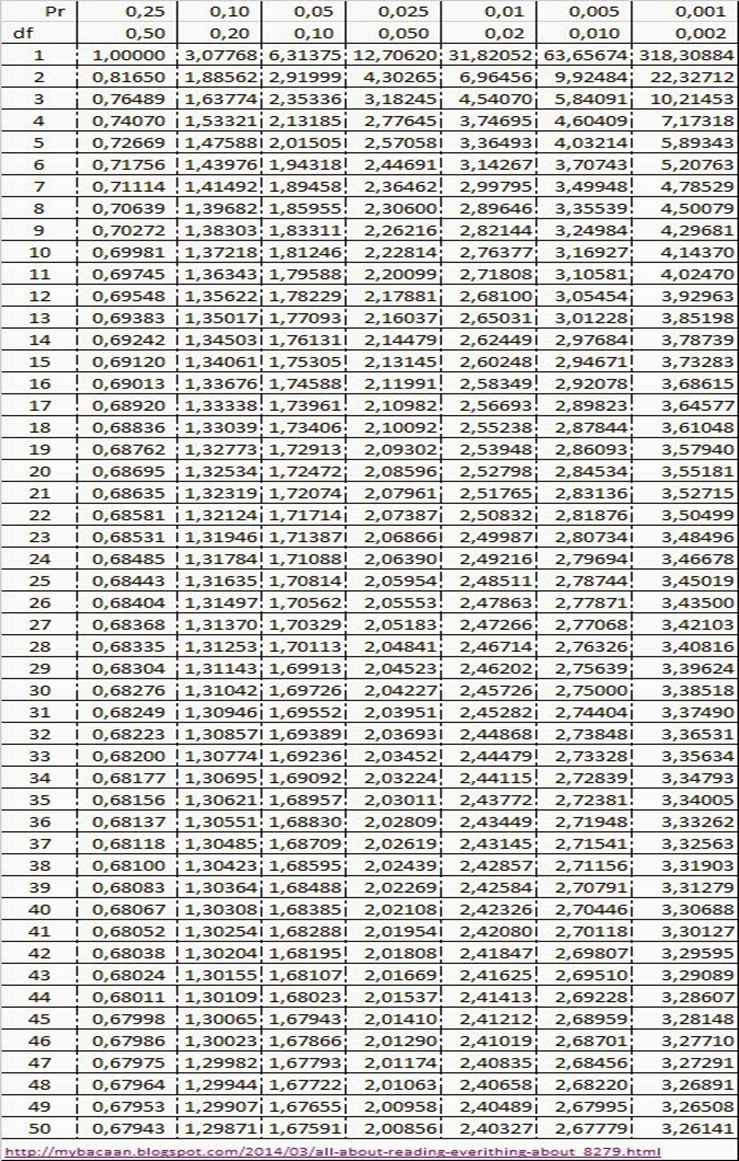 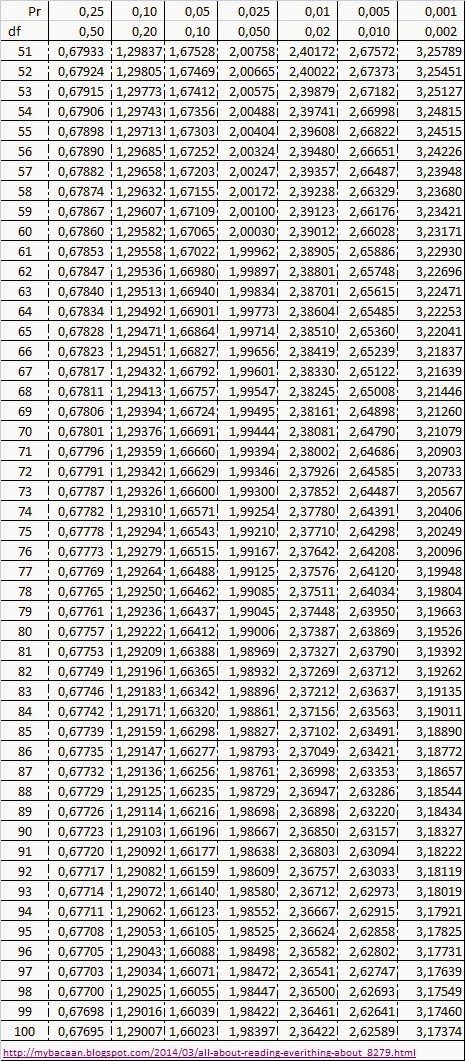 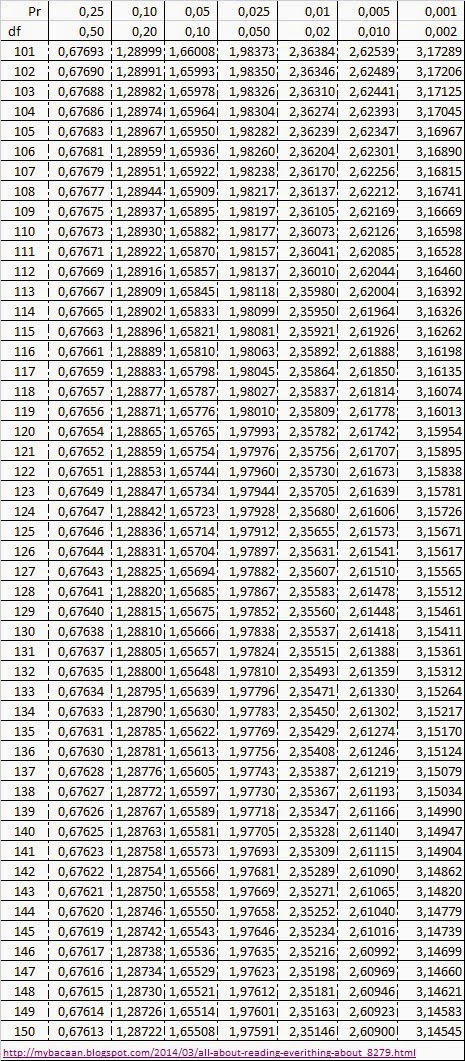 Lampiran:1:Matrik JurnalNama Mahasiswa:Joko SugiyartoN I M:2020P20039Judul Tesis:Kedisiplinan Siswa Ditinjau dari Reward, Punishment, Ekstrakurikuler Pramuka dan Peran GuruNo.Judul, Nama Peneliti, TahunMetodologiMetodologiTemuan  Hasil1.Pengaruh Penggunaan Absensi Sidik Jari (Fingerprint) Dan Pemberian Hukuman (Punishment) Terhadap Kedisiplinan SiswaImam Azhar, 2018a.Jenis Penelitian : kuantitatif kausalTerdapat pengaruh yang signifikan penggunaan absensi sidik jari dan pemberian hukuman secara bersama-sama terhadap kedisiplinan siswa1.Pengaruh Penggunaan Absensi Sidik Jari (Fingerprint) Dan Pemberian Hukuman (Punishment) Terhadap Kedisiplinan SiswaImam Azhar, 2018b.Sumber Data : MA Tarbiyatut Tholabah LamonganTerdapat pengaruh yang signifikan penggunaan absensi sidik jari dan pemberian hukuman secara bersama-sama terhadap kedisiplinan siswa1.Pengaruh Penggunaan Absensi Sidik Jari (Fingerprint) Dan Pemberian Hukuman (Punishment) Terhadap Kedisiplinan SiswaImam Azhar, 2018c.Populasi : 994 Terdapat pengaruh yang signifikan penggunaan absensi sidik jari dan pemberian hukuman secara bersama-sama terhadap kedisiplinan siswa1.Pengaruh Penggunaan Absensi Sidik Jari (Fingerprint) Dan Pemberian Hukuman (Punishment) Terhadap Kedisiplinan SiswaImam Azhar, 2018d.Sampel : 90Terdapat pengaruh yang signifikan penggunaan absensi sidik jari dan pemberian hukuman secara bersama-sama terhadap kedisiplinan siswa1.Pengaruh Penggunaan Absensi Sidik Jari (Fingerprint) Dan Pemberian Hukuman (Punishment) Terhadap Kedisiplinan SiswaImam Azhar, 2018e.Metode : Terdapat pengaruh yang signifikan penggunaan absensi sidik jari dan pemberian hukuman secara bersama-sama terhadap kedisiplinan siswa1.Pengaruh Penggunaan Absensi Sidik Jari (Fingerprint) Dan Pemberian Hukuman (Punishment) Terhadap Kedisiplinan SiswaImam Azhar, 2018f.Variabel : Penggunaan Absensi Sidik Jari (Fingerprint) , Pemberian Hukuman (Punishment) Dan Kedisiplinan SiswaTerdapat pengaruh yang signifikan penggunaan absensi sidik jari dan pemberian hukuman secara bersama-sama terhadap kedisiplinan siswa2.Pengaruh Pemberian Reward Terhadap Kedisiplinan Anak Usia 5-6 Tahun Di TK Aisyiyah Bustanul Atthfal Kotamadya Jakarta TimurRizka Anugerahwaty, 2018a.Jenis Penelitian : kuantitatif asosiatifPemberian reward berpengaruh positif terhadap kedisiplinan anak usia 5-6 tahun, karena reward yang diberikan sebagai penguat atau reinforcement stimulus sehingga ketika anak diberikan sebuah reward pada perilaku yang diinginkan, akan timbul perilaku yang dilakukan secara berulang dan meningkat2.Pengaruh Pemberian Reward Terhadap Kedisiplinan Anak Usia 5-6 Tahun Di TK Aisyiyah Bustanul Atthfal Kotamadya Jakarta TimurRizka Anugerahwaty, 2018b.Sumber Data : TK Aisyiyah Bustanul Athfal Kotamadya Jakarta TimurPemberian reward berpengaruh positif terhadap kedisiplinan anak usia 5-6 tahun, karena reward yang diberikan sebagai penguat atau reinforcement stimulus sehingga ketika anak diberikan sebuah reward pada perilaku yang diinginkan, akan timbul perilaku yang dilakukan secara berulang dan meningkat2.Pengaruh Pemberian Reward Terhadap Kedisiplinan Anak Usia 5-6 Tahun Di TK Aisyiyah Bustanul Atthfal Kotamadya Jakarta TimurRizka Anugerahwaty, 2018c.Populasi : 110Pemberian reward berpengaruh positif terhadap kedisiplinan anak usia 5-6 tahun, karena reward yang diberikan sebagai penguat atau reinforcement stimulus sehingga ketika anak diberikan sebuah reward pada perilaku yang diinginkan, akan timbul perilaku yang dilakukan secara berulang dan meningkat2.Pengaruh Pemberian Reward Terhadap Kedisiplinan Anak Usia 5-6 Tahun Di TK Aisyiyah Bustanul Atthfal Kotamadya Jakarta TimurRizka Anugerahwaty, 2018d.Sampel : 86Pemberian reward berpengaruh positif terhadap kedisiplinan anak usia 5-6 tahun, karena reward yang diberikan sebagai penguat atau reinforcement stimulus sehingga ketika anak diberikan sebuah reward pada perilaku yang diinginkan, akan timbul perilaku yang dilakukan secara berulang dan meningkat2.Pengaruh Pemberian Reward Terhadap Kedisiplinan Anak Usia 5-6 Tahun Di TK Aisyiyah Bustanul Atthfal Kotamadya Jakarta TimurRizka Anugerahwaty, 2018e.Metode : Uji Normalitas, Linearitas, dan Regresi Linier SederhanaPemberian reward berpengaruh positif terhadap kedisiplinan anak usia 5-6 tahun, karena reward yang diberikan sebagai penguat atau reinforcement stimulus sehingga ketika anak diberikan sebuah reward pada perilaku yang diinginkan, akan timbul perilaku yang dilakukan secara berulang dan meningkat2.Pengaruh Pemberian Reward Terhadap Kedisiplinan Anak Usia 5-6 Tahun Di TK Aisyiyah Bustanul Atthfal Kotamadya Jakarta TimurRizka Anugerahwaty, 2018f.Variabel : pemberian reward, kedisiplinanPemberian reward berpengaruh positif terhadap kedisiplinan anak usia 5-6 tahun, karena reward yang diberikan sebagai penguat atau reinforcement stimulus sehingga ketika anak diberikan sebuah reward pada perilaku yang diinginkan, akan timbul perilaku yang dilakukan secara berulang dan meningkat3.Pengaruh Penghargaan dan Sanksi terhadap Kedisiplinan Siswa dalam Mengikuti Shalat BerjamaahAhda Fitri, Ahmad Lahmi, Syaflin Halim, 2020a.Jenis Penelitian : kuantitatifAdanya keterpengaruhan reward terhadap disiplin peserta didik dalam mengikuti shalat berjamaah ialah tidak terlepas dari sifat naluri manusia yang butuh terhadap penghargaan dari setiap apa yang telah mereka lakukan3.Pengaruh Penghargaan dan Sanksi terhadap Kedisiplinan Siswa dalam Mengikuti Shalat BerjamaahAhda Fitri, Ahmad Lahmi, Syaflin Halim, 2020b.Sumber Data : SMP Negeri 1 Luhak Nan DuoAdanya keterpengaruhan reward terhadap disiplin peserta didik dalam mengikuti shalat berjamaah ialah tidak terlepas dari sifat naluri manusia yang butuh terhadap penghargaan dari setiap apa yang telah mereka lakukan3.Pengaruh Penghargaan dan Sanksi terhadap Kedisiplinan Siswa dalam Mengikuti Shalat BerjamaahAhda Fitri, Ahmad Lahmi, Syaflin Halim, 2020c.Populasi : 685Adanya keterpengaruhan reward terhadap disiplin peserta didik dalam mengikuti shalat berjamaah ialah tidak terlepas dari sifat naluri manusia yang butuh terhadap penghargaan dari setiap apa yang telah mereka lakukan3.Pengaruh Penghargaan dan Sanksi terhadap Kedisiplinan Siswa dalam Mengikuti Shalat BerjamaahAhda Fitri, Ahmad Lahmi, Syaflin Halim, 2020d.Sampel : 110Adanya keterpengaruhan reward terhadap disiplin peserta didik dalam mengikuti shalat berjamaah ialah tidak terlepas dari sifat naluri manusia yang butuh terhadap penghargaan dari setiap apa yang telah mereka lakukan3.Pengaruh Penghargaan dan Sanksi terhadap Kedisiplinan Siswa dalam Mengikuti Shalat BerjamaahAhda Fitri, Ahmad Lahmi, Syaflin Halim, 2020e.Metode : analisis deskriptif kuantitatifAdanya keterpengaruhan reward terhadap disiplin peserta didik dalam mengikuti shalat berjamaah ialah tidak terlepas dari sifat naluri manusia yang butuh terhadap penghargaan dari setiap apa yang telah mereka lakukan3.Pengaruh Penghargaan dan Sanksi terhadap Kedisiplinan Siswa dalam Mengikuti Shalat BerjamaahAhda Fitri, Ahmad Lahmi, Syaflin Halim, 2020f.Variabel : Penghargaan; Sanksi; DisiplinAdanya keterpengaruhan reward terhadap disiplin peserta didik dalam mengikuti shalat berjamaah ialah tidak terlepas dari sifat naluri manusia yang butuh terhadap penghargaan dari setiap apa yang telah mereka lakukan4.Pengaruh Reward And Punishment Program Terhadap Kedisiplinan Peserta Didik Di SMK Negeri 1 Geger.Diah Ayu Setiyawati-2019a.Jenis Penelitian : kuantitatifAda pengaruh yang ditimbulkan antara reward and punishment program terhadap kedisiplinan peserta didik di SMK Negeri 1 Geger.4.Pengaruh Reward And Punishment Program Terhadap Kedisiplinan Peserta Didik Di SMK Negeri 1 Geger.Diah Ayu Setiyawati-2019b.Sumber Data : SMK Negeri 1 GegerAda pengaruh yang ditimbulkan antara reward and punishment program terhadap kedisiplinan peserta didik di SMK Negeri 1 Geger.4.Pengaruh Reward And Punishment Program Terhadap Kedisiplinan Peserta Didik Di SMK Negeri 1 Geger.Diah Ayu Setiyawati-2019c.Populasi : 1217Ada pengaruh yang ditimbulkan antara reward and punishment program terhadap kedisiplinan peserta didik di SMK Negeri 1 Geger.4.Pengaruh Reward And Punishment Program Terhadap Kedisiplinan Peserta Didik Di SMK Negeri 1 Geger.Diah Ayu Setiyawati-2019d.Sampel : 301Ada pengaruh yang ditimbulkan antara reward and punishment program terhadap kedisiplinan peserta didik di SMK Negeri 1 Geger.4.Pengaruh Reward And Punishment Program Terhadap Kedisiplinan Peserta Didik Di SMK Negeri 1 Geger.Diah Ayu Setiyawati-2019e.Metode : analisis regresi linier bergandaAda pengaruh yang ditimbulkan antara reward and punishment program terhadap kedisiplinan peserta didik di SMK Negeri 1 Geger.4.Pengaruh Reward And Punishment Program Terhadap Kedisiplinan Peserta Didik Di SMK Negeri 1 Geger.Diah Ayu Setiyawati-2019f.Variabel : reward; punishment; kedisiplinanAda pengaruh yang ditimbulkan antara reward and punishment program terhadap kedisiplinan peserta didik di SMK Negeri 1 Geger.5.Analisis Dampak Pemberian Reward Dan Punishment Dalam Proses Pembelajaran Matematika.Atik Heru Prasetyo, 2019a.Jenis Penelitian : kualitatif deskriptifPemberian reward dan punishment membuat siswa antusias dan termotivasi dalam pembelajaran matematika5.Analisis Dampak Pemberian Reward Dan Punishment Dalam Proses Pembelajaran Matematika.Atik Heru Prasetyo, 2019b.Sumber Data : SD Pangudi Luhur Vincentius SemarangPemberian reward dan punishment membuat siswa antusias dan termotivasi dalam pembelajaran matematika5.Analisis Dampak Pemberian Reward Dan Punishment Dalam Proses Pembelajaran Matematika.Atik Heru Prasetyo, 2019c.Populasi :  174Pemberian reward dan punishment membuat siswa antusias dan termotivasi dalam pembelajaran matematika5.Analisis Dampak Pemberian Reward Dan Punishment Dalam Proses Pembelajaran Matematika.Atik Heru Prasetyo, 2019d.Sampel : 13Pemberian reward dan punishment membuat siswa antusias dan termotivasi dalam pembelajaran matematika5.Analisis Dampak Pemberian Reward Dan Punishment Dalam Proses Pembelajaran Matematika.Atik Heru Prasetyo, 2019e.Metode :  kualitatifPemberian reward dan punishment membuat siswa antusias dan termotivasi dalam pembelajaran matematika5.Analisis Dampak Pemberian Reward Dan Punishment Dalam Proses Pembelajaran Matematika.Atik Heru Prasetyo, 2019f.Variabel : Reward dan Punishment, Pembelajaran MatematikaPemberian reward dan punishment membuat siswa antusias dan termotivasi dalam pembelajaran matematika6.Peningkatan Perilaku Disiplin Siswa Melalui pemberian Reward Dan Punishment. Dalampembelajaran Penjasorkes Pada Siswa Kelas XII IPS 1 SMA Negeri 1 Lamongan.Rengga Indrawati, 2013a.Jenis Penelitian : penelitian tindakan kelasPemberian reward dan punishment dalam pembelajaran penjasorkes dapat meningkatkan perilaku disiplin siswa kelas XII IPS 1 SMA Negeri 1 Lamongan6.Peningkatan Perilaku Disiplin Siswa Melalui pemberian Reward Dan Punishment. Dalampembelajaran Penjasorkes Pada Siswa Kelas XII IPS 1 SMA Negeri 1 Lamongan.Rengga Indrawati, 2013b.Sumber Data : SMA Negeri 1 LamongaPemberian reward dan punishment dalam pembelajaran penjasorkes dapat meningkatkan perilaku disiplin siswa kelas XII IPS 1 SMA Negeri 1 Lamongan6.Peningkatan Perilaku Disiplin Siswa Melalui pemberian Reward Dan Punishment. Dalampembelajaran Penjasorkes Pada Siswa Kelas XII IPS 1 SMA Negeri 1 Lamongan.Rengga Indrawati, 2013c.Populasi : 108Pemberian reward dan punishment dalam pembelajaran penjasorkes dapat meningkatkan perilaku disiplin siswa kelas XII IPS 1 SMA Negeri 1 Lamongan6.Peningkatan Perilaku Disiplin Siswa Melalui pemberian Reward Dan Punishment. Dalampembelajaran Penjasorkes Pada Siswa Kelas XII IPS 1 SMA Negeri 1 Lamongan.Rengga Indrawati, 2013d.Sampel : 34Pemberian reward dan punishment dalam pembelajaran penjasorkes dapat meningkatkan perilaku disiplin siswa kelas XII IPS 1 SMA Negeri 1 Lamongan6.Peningkatan Perilaku Disiplin Siswa Melalui pemberian Reward Dan Punishment. Dalampembelajaran Penjasorkes Pada Siswa Kelas XII IPS 1 SMA Negeri 1 Lamongan.Rengga Indrawati, 2013e.Metode : korelasi Product MomentPemberian reward dan punishment dalam pembelajaran penjasorkes dapat meningkatkan perilaku disiplin siswa kelas XII IPS 1 SMA Negeri 1 Lamongan6.Peningkatan Perilaku Disiplin Siswa Melalui pemberian Reward Dan Punishment. Dalampembelajaran Penjasorkes Pada Siswa Kelas XII IPS 1 SMA Negeri 1 Lamongan.Rengga Indrawati, 2013f.Variabel : perilaku disiplin siswa, reward dan punishmentPemberian reward dan punishment dalam pembelajaran penjasorkes dapat meningkatkan perilaku disiplin siswa kelas XII IPS 1 SMA Negeri 1 Lamongan7.Penerapan Punishment Dalam Membentuk Karakter Disiplin Siswa Di SMA Negeri 1 Takalar.Ratna, 2018a.Jenis Penelitian : kualitatif tipe deskriptifBentuk punishment yang diterapkan belum biasa berjalan dengan baik dalam membuat siswa disiplin, karna adanya faktor yang membuat beberapa siswa tidak merasa jera atau tidak menghiraukannya hukuman atau punishment yang diberikan oleh guru di sekolah7.Penerapan Punishment Dalam Membentuk Karakter Disiplin Siswa Di SMA Negeri 1 Takalar.Ratna, 2018b.Sumber Data : SMA Negeri 1 TakalarBentuk punishment yang diterapkan belum biasa berjalan dengan baik dalam membuat siswa disiplin, karna adanya faktor yang membuat beberapa siswa tidak merasa jera atau tidak menghiraukannya hukuman atau punishment yang diberikan oleh guru di sekolah7.Penerapan Punishment Dalam Membentuk Karakter Disiplin Siswa Di SMA Negeri 1 Takalar.Ratna, 2018c.Populasi : 468Bentuk punishment yang diterapkan belum biasa berjalan dengan baik dalam membuat siswa disiplin, karna adanya faktor yang membuat beberapa siswa tidak merasa jera atau tidak menghiraukannya hukuman atau punishment yang diberikan oleh guru di sekolah7.Penerapan Punishment Dalam Membentuk Karakter Disiplin Siswa Di SMA Negeri 1 Takalar.Ratna, 2018d.Sampel : 146Bentuk punishment yang diterapkan belum biasa berjalan dengan baik dalam membuat siswa disiplin, karna adanya faktor yang membuat beberapa siswa tidak merasa jera atau tidak menghiraukannya hukuman atau punishment yang diberikan oleh guru di sekolah7.Penerapan Punishment Dalam Membentuk Karakter Disiplin Siswa Di SMA Negeri 1 Takalar.Ratna, 2018e.Metode : reduksi dataBentuk punishment yang diterapkan belum biasa berjalan dengan baik dalam membuat siswa disiplin, karna adanya faktor yang membuat beberapa siswa tidak merasa jera atau tidak menghiraukannya hukuman atau punishment yang diberikan oleh guru di sekolah7.Penerapan Punishment Dalam Membentuk Karakter Disiplin Siswa Di SMA Negeri 1 Takalar.Ratna, 2018f.Variabel : Punishment, disiplin siswaBentuk punishment yang diterapkan belum biasa berjalan dengan baik dalam membuat siswa disiplin, karna adanya faktor yang membuat beberapa siswa tidak merasa jera atau tidak menghiraukannya hukuman atau punishment yang diberikan oleh guru di sekolah8.Pengaruh Pemberian Hukuman Terhadap Kedisiplinan Peserta Didik.Nurlita Maulida, 2020a.Jenis Penelitian : kuantitatifPemberian hukuman dan kedisiplinan peserta didik menunjukkan adanya pengaruh yang positif dan signifikan8.Pengaruh Pemberian Hukuman Terhadap Kedisiplinan Peserta Didik.Nurlita Maulida, 2020b.Sumber Data : i Sekolah Dasar Negeri Panaragan 1Pemberian hukuman dan kedisiplinan peserta didik menunjukkan adanya pengaruh yang positif dan signifikan8.Pengaruh Pemberian Hukuman Terhadap Kedisiplinan Peserta Didik.Nurlita Maulida, 2020c.Populasi : 108Pemberian hukuman dan kedisiplinan peserta didik menunjukkan adanya pengaruh yang positif dan signifikan8.Pengaruh Pemberian Hukuman Terhadap Kedisiplinan Peserta Didik.Nurlita Maulida, 2020d.Sampel : 52Pemberian hukuman dan kedisiplinan peserta didik menunjukkan adanya pengaruh yang positif dan signifikan8.Pengaruh Pemberian Hukuman Terhadap Kedisiplinan Peserta Didik.Nurlita Maulida, 2020e.Metode : regresi linierPemberian hukuman dan kedisiplinan peserta didik menunjukkan adanya pengaruh yang positif dan signifikan8.Pengaruh Pemberian Hukuman Terhadap Kedisiplinan Peserta Didik.Nurlita Maulida, 2020f.Variabel : pemberian hukuman dan kedisiplinan peserta didikPemberian hukuman dan kedisiplinan peserta didik menunjukkan adanya pengaruh yang positif dan signifikan9.Pengaruh Penggunaan Absensi Sidik Jari (Fingerprint) Dan Pemberian Hukuman (Punishment) Terhadap Kedisiplinan Siswa.Imam Azhar, 2018a.Jenis Penelitian : kuantitatif kausalTerdapat pengaruh yang signifikan antara penggunaan absensi sidik jari dan pemberian hukuman terhadap kedisiplinan siswa9.Pengaruh Penggunaan Absensi Sidik Jari (Fingerprint) Dan Pemberian Hukuman (Punishment) Terhadap Kedisiplinan Siswa.Imam Azhar, 2018b.Sumber Data : MA TABAH KranjiTerdapat pengaruh yang signifikan antara penggunaan absensi sidik jari dan pemberian hukuman terhadap kedisiplinan siswa9.Pengaruh Penggunaan Absensi Sidik Jari (Fingerprint) Dan Pemberian Hukuman (Punishment) Terhadap Kedisiplinan Siswa.Imam Azhar, 2018c.Populasi : 994Terdapat pengaruh yang signifikan antara penggunaan absensi sidik jari dan pemberian hukuman terhadap kedisiplinan siswa9.Pengaruh Penggunaan Absensi Sidik Jari (Fingerprint) Dan Pemberian Hukuman (Punishment) Terhadap Kedisiplinan Siswa.Imam Azhar, 2018d.Sampel : 90Terdapat pengaruh yang signifikan antara penggunaan absensi sidik jari dan pemberian hukuman terhadap kedisiplinan siswa9.Pengaruh Penggunaan Absensi Sidik Jari (Fingerprint) Dan Pemberian Hukuman (Punishment) Terhadap Kedisiplinan Siswa.Imam Azhar, 2018e.Metode : korelasi product momentTerdapat pengaruh yang signifikan antara penggunaan absensi sidik jari dan pemberian hukuman terhadap kedisiplinan siswa9.Pengaruh Penggunaan Absensi Sidik Jari (Fingerprint) Dan Pemberian Hukuman (Punishment) Terhadap Kedisiplinan Siswa.Imam Azhar, 2018f.Variabel : Absensi Sidik Jari (Fingerprint), Pemberian Hukuman (Punishment), Kedisiplinan SiswaTerdapat pengaruh yang signifikan antara penggunaan absensi sidik jari dan pemberian hukuman terhadap kedisiplinan siswa10.Pengaruh Ekstrakurikuler Pramuka Terhadap Disiplin Siswa (Study Expost Facto)Arif Rahman, Dewi Anggrianti, 2020a.Jenis Penelitian : kuantitatifAda pengaruh positif secara signifikan ekstrakurikuler pramuka terhadap disiplin siswa10.Pengaruh Ekstrakurikuler Pramuka Terhadap Disiplin Siswa (Study Expost Facto)Arif Rahman, Dewi Anggrianti, 2020b.Sumber Data : SMA Negeri 8 Kota SerangAda pengaruh positif secara signifikan ekstrakurikuler pramuka terhadap disiplin siswa10.Pengaruh Ekstrakurikuler Pramuka Terhadap Disiplin Siswa (Study Expost Facto)Arif Rahman, Dewi Anggrianti, 2020c.Populasi : 528Ada pengaruh positif secara signifikan ekstrakurikuler pramuka terhadap disiplin siswa10.Pengaruh Ekstrakurikuler Pramuka Terhadap Disiplin Siswa (Study Expost Facto)Arif Rahman, Dewi Anggrianti, 2020d.Sampel : 60Ada pengaruh positif secara signifikan ekstrakurikuler pramuka terhadap disiplin siswa10.Pengaruh Ekstrakurikuler Pramuka Terhadap Disiplin Siswa (Study Expost Facto)Arif Rahman, Dewi Anggrianti, 2020e.Metode : uji korelasi product moment dan uji regresiAda pengaruh positif secara signifikan ekstrakurikuler pramuka terhadap disiplin siswa10.Pengaruh Ekstrakurikuler Pramuka Terhadap Disiplin Siswa (Study Expost Facto)Arif Rahman, Dewi Anggrianti, 2020f.Variabel : Ekstrakurikuler pramuka, Disiplin Siswa.Ada pengaruh positif secara signifikan ekstrakurikuler pramuka terhadap disiplin siswa11.Pengaruh Ekstrakurikuler Pramuka Terhadap Kedisiplinan Dan Kemandirian SiswaFebi Laksono, 2018a.Jenis Penelitian : kuantitatif dengan jenis penelitian korelasiAda pengaruh yang positif dan signifikan antara ekstrakurikuler pramuka terhadap kedisiplinan siswa11.Pengaruh Ekstrakurikuler Pramuka Terhadap Kedisiplinan Dan Kemandirian SiswaFebi Laksono, 2018b.Sumber Data : SDN Gugus Tembakau Kecamatan Kandangan Kabupaten TemanggungAda pengaruh yang positif dan signifikan antara ekstrakurikuler pramuka terhadap kedisiplinan siswa11.Pengaruh Ekstrakurikuler Pramuka Terhadap Kedisiplinan Dan Kemandirian SiswaFebi Laksono, 2018c.Populasi : 108Ada pengaruh yang positif dan signifikan antara ekstrakurikuler pramuka terhadap kedisiplinan siswa11.Pengaruh Ekstrakurikuler Pramuka Terhadap Kedisiplinan Dan Kemandirian SiswaFebi Laksono, 2018d.Sampel : 108Ada pengaruh yang positif dan signifikan antara ekstrakurikuler pramuka terhadap kedisiplinan siswa11.Pengaruh Ekstrakurikuler Pramuka Terhadap Kedisiplinan Dan Kemandirian SiswaFebi Laksono, 2018e.Metode : analisis deskriptif, analisis korelasi sederhana, analisis regresi liner sederhana, dan koefisien determinanAda pengaruh yang positif dan signifikan antara ekstrakurikuler pramuka terhadap kedisiplinan siswa11.Pengaruh Ekstrakurikuler Pramuka Terhadap Kedisiplinan Dan Kemandirian SiswaFebi Laksono, 2018f.Variabel : Ekstrakurikuler pramuka, Disiplin Siswa, Kemandirian SiswaAda pengaruh yang positif dan signifikan antara ekstrakurikuler pramuka terhadap kedisiplinan siswa12.Hubungan Keikutsertaan Ekstrakurikuler Pramuka Dengan Tingkat Kedisiplinan SiswaTaufik Aziz Jatmiko, 2020a.Jenis Penelitian : kuantitaif deskriptifkorelasionalAdanya pengaruh kegiatan ekstrakurikuler pramuka di sekolah yang diikuti oleh siswa sehingga perilaju disiplin akhirnya tertanam di dalam diri siswa12.Hubungan Keikutsertaan Ekstrakurikuler Pramuka Dengan Tingkat Kedisiplinan SiswaTaufik Aziz Jatmiko, 2020b.Sumber Data : SMK Negeri se-Kota MalangAdanya pengaruh kegiatan ekstrakurikuler pramuka di sekolah yang diikuti oleh siswa sehingga perilaju disiplin akhirnya tertanam di dalam diri siswa12.Hubungan Keikutsertaan Ekstrakurikuler Pramuka Dengan Tingkat Kedisiplinan SiswaTaufik Aziz Jatmiko, 2020c.Populasi : 6701Adanya pengaruh kegiatan ekstrakurikuler pramuka di sekolah yang diikuti oleh siswa sehingga perilaju disiplin akhirnya tertanam di dalam diri siswa12.Hubungan Keikutsertaan Ekstrakurikuler Pramuka Dengan Tingkat Kedisiplinan SiswaTaufik Aziz Jatmiko, 2020d.Sampel : 464Adanya pengaruh kegiatan ekstrakurikuler pramuka di sekolah yang diikuti oleh siswa sehingga perilaju disiplin akhirnya tertanam di dalam diri siswa12.Hubungan Keikutsertaan Ekstrakurikuler Pramuka Dengan Tingkat Kedisiplinan SiswaTaufik Aziz Jatmiko, 2020e.Metode : (1) analisis deskriptif,  (2) uji prasyarat analisis berupa uji normalitas, uji linearitas, dan (3) uji hipotesis berupa uji korelasi product moment pearson, uji regresi.Adanya pengaruh kegiatan ekstrakurikuler pramuka di sekolah yang diikuti oleh siswa sehingga perilaju disiplin akhirnya tertanam di dalam diri siswa12.Hubungan Keikutsertaan Ekstrakurikuler Pramuka Dengan Tingkat Kedisiplinan SiswaTaufik Aziz Jatmiko, 2020f.Variabel :  Ekstrakurikuler Pramuka, Tingkat Kedisiplinan SiswaAdanya pengaruh kegiatan ekstrakurikuler pramuka di sekolah yang diikuti oleh siswa sehingga perilaju disiplin akhirnya tertanam di dalam diri siswa13Pengaruh Motivasi Belajar, Lingkungan Keluarga DanPeran Guru Terhadap Disiplin Belajar SiswaVika Setyawati, dan Subowo (2018)a.Jenis Penelitian : penelitian kuantitatifMotivasi belajar, lingkungan keluarga dan peran guru secara simultan berpengaruh secara positif dan signifikan terhadap disiplin belajar.13Pengaruh Motivasi Belajar, Lingkungan Keluarga DanPeran Guru Terhadap Disiplin Belajar SiswaVika Setyawati, dan Subowo (2018)b.Sumber Data : SMK Widya Praja UngaranMotivasi belajar, lingkungan keluarga dan peran guru secara simultan berpengaruh secara positif dan signifikan terhadap disiplin belajar.13Pengaruh Motivasi Belajar, Lingkungan Keluarga DanPeran Guru Terhadap Disiplin Belajar SiswaVika Setyawati, dan Subowo (2018)c.Populasi : 98Motivasi belajar, lingkungan keluarga dan peran guru secara simultan berpengaruh secara positif dan signifikan terhadap disiplin belajar.13Pengaruh Motivasi Belajar, Lingkungan Keluarga DanPeran Guru Terhadap Disiplin Belajar SiswaVika Setyawati, dan Subowo (2018)d.Sampel : 98Motivasi belajar, lingkungan keluarga dan peran guru secara simultan berpengaruh secara positif dan signifikan terhadap disiplin belajar.13Pengaruh Motivasi Belajar, Lingkungan Keluarga DanPeran Guru Terhadap Disiplin Belajar SiswaVika Setyawati, dan Subowo (2018)e.Metode : analisis deskriptif presentase dan analisis regresi linier bergandaMotivasi belajar, lingkungan keluarga dan peran guru secara simultan berpengaruh secara positif dan signifikan terhadap disiplin belajar.13Pengaruh Motivasi Belajar, Lingkungan Keluarga DanPeran Guru Terhadap Disiplin Belajar SiswaVika Setyawati, dan Subowo (2018)f.Variabel : Motivasi Belajar, Lingkungan Keluarga, Peran Guru, Disiplin Belajar SiswaMotivasi belajar, lingkungan keluarga dan peran guru secara simultan berpengaruh secara positif dan signifikan terhadap disiplin belajar.14Penguatan Karakter Disiplin Siswa Melalui Peranan Guru Di Sekolah Dasar Yoyo Zakaria Ansori (2020)a.Jenis Penelitian : penelitian kualitatif Guru berperan penting dalam pembinaan disiplin siswa, sehingga siswa mentaati segala peraturan yang ditetapkan dan mencegah timbulnya problem-problem disiplin.14Penguatan Karakter Disiplin Siswa Melalui Peranan Guru Di Sekolah Dasar Yoyo Zakaria Ansori (2020)b.Sumber Data : SD  Guru berperan penting dalam pembinaan disiplin siswa, sehingga siswa mentaati segala peraturan yang ditetapkan dan mencegah timbulnya problem-problem disiplin.14Penguatan Karakter Disiplin Siswa Melalui Peranan Guru Di Sekolah Dasar Yoyo Zakaria Ansori (2020)c.Populasi : - Guru berperan penting dalam pembinaan disiplin siswa, sehingga siswa mentaati segala peraturan yang ditetapkan dan mencegah timbulnya problem-problem disiplin.14Penguatan Karakter Disiplin Siswa Melalui Peranan Guru Di Sekolah Dasar Yoyo Zakaria Ansori (2020)d.Sampel : - Guru berperan penting dalam pembinaan disiplin siswa, sehingga siswa mentaati segala peraturan yang ditetapkan dan mencegah timbulnya problem-problem disiplin.14Penguatan Karakter Disiplin Siswa Melalui Peranan Guru Di Sekolah Dasar Yoyo Zakaria Ansori (2020)e.Metode :  deskriptif Guru berperan penting dalam pembinaan disiplin siswa, sehingga siswa mentaati segala peraturan yang ditetapkan dan mencegah timbulnya problem-problem disiplin.14Penguatan Karakter Disiplin Siswa Melalui Peranan Guru Di Sekolah Dasar Yoyo Zakaria Ansori (2020)f.Variabel : disiplin, pendidikan karakter, peranan guru Guru berperan penting dalam pembinaan disiplin siswa, sehingga siswa mentaati segala peraturan yang ditetapkan dan mencegah timbulnya problem-problem disiplin.15Peran Guru Bimbingan Dan Konseling Dalam Menangani Masalah Kedisiplinan Siswa Sekolah Menegah Pertama Anuar Cahyawan Kusuma( 2021)a.Jenis Penelitian : penelitian kualitatifPeran guru sangatlah vital terhadap keberhasilan siswa dalam menerapkan sikap kedisiplinan. Guru disarankan untuk mampu mendedikasikan dirinya agar lebih optimal dan mampu menggunakan strategi strategi yang solutif dalam menyelesaikan permasalahan kedisiplinan siswa.15Peran Guru Bimbingan Dan Konseling Dalam Menangani Masalah Kedisiplinan Siswa Sekolah Menegah Pertama Anuar Cahyawan Kusuma( 2021)b.Sumber Data : SMP PGRI Wringinanom GresikPeran guru sangatlah vital terhadap keberhasilan siswa dalam menerapkan sikap kedisiplinan. Guru disarankan untuk mampu mendedikasikan dirinya agar lebih optimal dan mampu menggunakan strategi strategi yang solutif dalam menyelesaikan permasalahan kedisiplinan siswa.15Peran Guru Bimbingan Dan Konseling Dalam Menangani Masalah Kedisiplinan Siswa Sekolah Menegah Pertama Anuar Cahyawan Kusuma( 2021)c.Populasi : --Peran guru sangatlah vital terhadap keberhasilan siswa dalam menerapkan sikap kedisiplinan. Guru disarankan untuk mampu mendedikasikan dirinya agar lebih optimal dan mampu menggunakan strategi strategi yang solutif dalam menyelesaikan permasalahan kedisiplinan siswa.15Peran Guru Bimbingan Dan Konseling Dalam Menangani Masalah Kedisiplinan Siswa Sekolah Menegah Pertama Anuar Cahyawan Kusuma( 2021)d.Sampel : -Peran guru sangatlah vital terhadap keberhasilan siswa dalam menerapkan sikap kedisiplinan. Guru disarankan untuk mampu mendedikasikan dirinya agar lebih optimal dan mampu menggunakan strategi strategi yang solutif dalam menyelesaikan permasalahan kedisiplinan siswa.15Peran Guru Bimbingan Dan Konseling Dalam Menangani Masalah Kedisiplinan Siswa Sekolah Menegah Pertama Anuar Cahyawan Kusuma( 2021)e.Metode : studi kepustakaanPeran guru sangatlah vital terhadap keberhasilan siswa dalam menerapkan sikap kedisiplinan. Guru disarankan untuk mampu mendedikasikan dirinya agar lebih optimal dan mampu menggunakan strategi strategi yang solutif dalam menyelesaikan permasalahan kedisiplinan siswa.15Peran Guru Bimbingan Dan Konseling Dalam Menangani Masalah Kedisiplinan Siswa Sekolah Menegah Pertama Anuar Cahyawan Kusuma( 2021)f.Variabel : Bimbingan dan Konseling, Guru, Kedisiplinan, SiswaPeran guru sangatlah vital terhadap keberhasilan siswa dalam menerapkan sikap kedisiplinan. Guru disarankan untuk mampu mendedikasikan dirinya agar lebih optimal dan mampu menggunakan strategi strategi yang solutif dalam menyelesaikan permasalahan kedisiplinan siswa.Lampiran:2:KuesionerNo.PernyataanSSSRTSSTS1Anda datang/tiba di sekolah sebelum bel masuk kelas2Anda pulang sekolah sesuai dengan jam pulang sekolah3Anda  tidak pernah membolos atau meninggalkan pelajaran4Anda menyelesaikan tugas sesuai waktu yang ditetapkan5Anda taat dan patuh terhadap tata tertib sekolah6Anda rajin belajar baik di sekolah maupun di rumah, seperti mengerjakan tugas secara mandiri7Anda tidak suka berbohong, dan menyenangkan orang lain8Dalam memberikan reward, guru cukup mengangguk sebagai tanda senang dan membenarkan perbuaatan, sikap dan perilaku siswa9Di sekolah Guru memberikan kata-kata pujian kepada siswa sebagai tanda senang dan membenarkan perbuaatan, sikap dan perilaku siswa10Guru memberi reward berupa pekerjaan yang lebih menantang11Reward diberikan dalam bentuk benda yang dibutuhkan atau disenangi siswa12Reward berupa kegiatan yang menyenangkan missal camping, study tour dll.13Dalam memberi hukuman, guru menatap tajam kepada siswa14Di sekolah Guru menegur siswa yang melanggar disiplin15Siswa yang melanggar disiplin sebagian hak-haknya dicabut16Siswa yang melanggar disiplin ditahan di kelas untuk menyapu kelas17Siswa yang melanggar disiplin disuruh push up18Siswa yang melanggar disiplin diberi skor dalam buku pelanggaran19Siswa yang tidak menggunakan atribut lengkap saat upacara diberi hukuman20Siswa yang datang terlambat saat mengikuti upacara, ditempat pada barisan yang lain.21Saat upacara semua peserta bersikap disiplin, khidmat dan badan selalu tegap.22Pada saat Baris-berbaris, semua peserta harus mempunyai sikap jasmani yang tegap dan tangkas23Dalam kegiatan PBB semua peserta harus disiplin mengikuti aturan dan aba-aba pemimpin24Dalam kegiatan PBB semua peserta harus bertanggungjawab terhadap peran masing-masing.25Guru selalu berperan dalam mendidik dan membimbing perilaku disiplin siswa26Guru selalu berperan melatih dan menasihati siswa untuk berperilaku disiplin27Dalam mengajar, selalu didahului dengan memberikan petuah-petuah, sikap dan keprabadian yang luhur28Guru selalu memberi contoh bagi siswanya saat berada di sekolah29Guru selalu memberi contoh bagi siswanya saat berada luar sekolah30Guru selalu berperan dalam mendidik dan membimbing perilaku disiplin siswaLampiran:3:DATA SCORING 20 RESPONDEN UNTUK UJI INSTRUMENNoKedisiplinan Siswa (Y)Kedisiplinan Siswa (Y)Kedisiplinan Siswa (Y)Kedisiplinan Siswa (Y)Kedisiplinan Siswa (Y)Kedisiplinan Siswa (Y)Kedisiplinan Siswa (Y)TotalReward (X1)Reward (X1)Reward (X1)Reward (X1)Reward (X1)TotalPunishment (X2)Punishment (X2)Punishment (X2)Punishment (X2)Punishment (X2)Punishment (X2)TotalEkstrakurikuler Pramuka (X3)Ekstrakurikuler Pramuka (X3)Ekstrakurikuler Pramuka (X3)Ekstrakurikuler Pramuka (X3)Ekstrakurikuler Pramuka (X3)Ekstrakurikuler Pramuka (X3)TotalPeran Guru (X4)Peran Guru (X4)Peran Guru (X4)Peran Guru (X4)Peran Guru (X4)Peran Guru (X4)TotalNo1234567Total12345Total123456Total123456Total123456Total155455553451555215553552855555530555525272444545430444341954555529444455264445452634545454315555525555545295434552655555530444454532933434173555452743555325554512225333333321444442033433319333344204434442364444444284344318444444244444542554454426734454332655555254553532544555427554555298454545431554442254545528445454265545452894455444304455523445544264354542555554529104445444294445421555554295555553045444526113445444285444320545544274343542355454427124434454285555525555455295454552855544427134345455305255219545555294555542844334321145545555345555424555455295545552954555529155445454315554524555555305555553055554428164455555334455523555455294455552855555530174445444295155319545454274345552655544528184435433263244316345453244443442355443324193435443264544421444444243334542255553427205545344303535420445554275354552755455529Lampiran:4:Data Scoring 20 Responden Untuk Uji HipotesisNo.No. AngketNo. AngketNo. AngketNo. AngketNo. AngketNo. AngketNo. AngketNo. AngketNo. AngketNo. AngketNo. AngketNo. AngketNo. AngketNo. AngketNo. AngketNo. AngketNo. AngketNo. AngketNo. AngketNo. AngketNo. AngketNo. AngketNo. AngketNo. AngketNo. AngketNo. AngketNo. AngketNo. AngketNo. AngketNo. AngketNo.Kedisplinan Siswa (Y)Kedisplinan Siswa (Y)Kedisplinan Siswa (Y)Kedisplinan Siswa (Y)Kedisplinan Siswa (Y)Kedisplinan Siswa (Y)Kedisplinan Siswa (Y)Reward
(X1)Reward
(X1)Reward
(X1)Reward
(X1)Reward
(X1)Punishment
(X2)Punishment
(X2)Punishment
(X2)Punishment
(X2)Punishment
(X2)Punishment
(X2)Ekstrakurikuler Pramuka (X3)Ekstrakurikuler Pramuka (X3)Ekstrakurikuler Pramuka (X3)Ekstrakurikuler Pramuka (X3)Ekstrakurikuler Pramuka (X3)Ekstrakurikuler Pramuka (X3)Peran Guru
(X4)Peran Guru
(X4)Peran Guru
(X4)Peran Guru
(X4)Peran Guru
(X4)Peran Guru
(X4)No.12345671234512345612345612345615555555555553534355555555555552555455555233253433233343333333343434244425313133444334444443445355544543555545433545555555355555454444355142414445555555525654444444424424333444344444444475555555441551551555555555555558545454454455122413445555555545955555442525515354355555555554510555555545444252332345455555545115544544444352424444444555444351254545454445535345454555555554513444454544333244343554444444444145555555555553535555555555555551554445555544444435555555555555516555555555555555544555555555555175555555534342524444555555555351855555445444544444444444444444419555453555342241112353555445335205454534333342323214433333333332155545455544515233225555555555522545454455443243324455555555545235555534333333423244444444434342442535344434535341145555555453525555343244444445445545555555454265555555343451534444444555555552752544453544155333454555545353528544444535355354534555555555555295444544554554455555555555555453055555555554434553355555555555531545444443355454224555555455555325444444343443423344455555545453354444443434434233444555555454534544444434344342334445555554545354353545442352335455555545555553655555554555535124155555555555537545554454543352222444455454545383335432343451423121133445544343955555555555555555555555555555540555555455455355545555555555555415555444333323433235555554444454255555545444453424435555554555434433443343333333333333333333334455555344532524342455444455554545455454544454243334445555444445465444434442454455555444555555444745545444444535244444444455454548555455334335242334555555544434495555554443553444333533333444345055445455433324443344444444444451555555545455444444445544444444525554545251551513345555554455355355544454434334333344444444444454444444344343343434444444444444555554534353553533234553455554335622324234452133211155245544442257443343325255232313334233554534585554433433343444134455555453355952323231533212432323333333333360444343444244444443444444444444615544444343552533143354435544356255545445544435444445555555444563555454555555155345555555555515645454545453334545555544555545556555555554555545443444555555555566453343324145144334445544555545675555555555555555555555555555556822132334223521353311221122222169555554533344151434444455554535705553433343333423313533444433247155555554333134445555444455444472345343245532154333455555555555735555555555555555115555555555557454555544443235454454445554544575555555555555555555555555555555765555544532453443344454345555357753535342423324232333333444444478431344544155141112324445543334794355554254355532555555555555558034354344425512233424555555555581555354534435352222455555334543825554545555555545445555555555558355555444433435352321555555554584555554425345254323455555455444855554545454553553345555555555558644455443424525343455555555545587334333333234333323333333333333884554545441452433112343344445458952444543453134343344555455443590553343554434343444444444444444915555555555555555555555555555559255555555555555555555555555555593444443444244253444444444443444945555555454551544444444555544459543333333323423331221355555554596555555525435253544545555554555975444554554555555555555555555559855535444434315222235555555552599545555555332152311445555555535100555554555355152345555555555555101555444555555141314355555554535102524443544454254444444455555555103555555555155151515555555555555104555332555255132323333555554535105555454545334454335455555554545106555455144422452111555555554525107554242514355251424543234555534108555555555555555555555555555555109555555555332153343445544555545110545344535335345535454455544444111554454555455154322555555555555112555555555455454511555555555555113444444544445444444444445444545114555554544345343454445555555545115455454451155155555555554345532116555555555555155555555555555555117222212222221215222111111111111118245555555555151155225555555555119544344333245142434445554453524120545555555555555555555555555555121555333345235241313445555555445122555555555312253555555555555555123555555555355152514245555555555124555454435344152231325555554555125443342444245133333334555543525126555354555355353333355555555545127455555445355243423444455454535128554343333344454443555554444334129445453445145141444222244555444130454354555155152555355555555535131555555555245253312455555555555132554555454555544544455555555555133454344424453252434445554444435134555555444444233443544444554535135545454445454255555555554444545136545554445445454444444444444445137555555555155252535555555553445138555555554155155555555555555545139555454215454151211453355543555140555353555155353413544555555235141555454554455453444555555555555142555554534335252414555555555555143555454555355155553555555555555144555554545545152334555555554545145445444424345343411344444555545146555353555555553535455555555555147555455555555555535555555555555148555454425151153435244454453435149555554545455252433445554444445150555555555555455555555555555555151555553455511541332353344443334152555454545355341314445555555555153555555555455151544554445544555154555555555555555555555555555555155555555545355153444455555555545156114454445155115511313332444511157545554434325251544444455555534158454333345154143231111344444554159554554435235253425555555553545160555353555255252414435554545535161555555444245253555555555333333162355355535155151115554445555545163545454435445253434455555554445164555555555555555555555555555555165444444435455354433444455554545166555555555555355433453555555555167455454555455554544455455555555168455455434342342453444455554545169555555555555155555555555555555170555554534455352444555555555555171555454444355344544545454554545172555455525355453435544454554535173445445434345552333353555555555174222222222222222222222222222222175543333424445143421345544544545176545554545335242343545444444545Lampiran:5:Hasil Uji ValiditasCorrelationsCorrelationsCorrelationsCorrelationsCorrelationsCorrelationsCorrelationsCorrelationsCorrelationsCorrelationsCorrelationsDis_1Dis_2Dis_3Dis_4Dis_5Dis_6Dis_7Tot_DisDis_1Pearson Correlation1.497*.577**.514*.444*.492*.034.648**Dis_1Sig. (2-tailed).026.008.020.050.027.888.002Dis_1N2020202020202020Dis_2Pearson Correlation.497*1.430.511*.497*.550*.375.780**Dis_2Sig. (2-tailed).026.058.021.026.012.104.000Dis_2N2020202020202020Dis_3Pearson Correlation.577**.4301.594**.577**.284.174.647**Dis_3Sig. (2-tailed).008.058.006.008.224.463.002Dis_3N2020202020202020Dis_4Pearson Correlation.514*.511*.594**1.514*.676**.276.814**Dis_4Sig. (2-tailed).020.021.006.020.001.239.000Dis_4N2020202020202020Dis_5Pearson Correlation.444*.497*.577**.514*1.492*.369.710**Dis_5Sig. (2-tailed).050.026.008.020.027.110.000Dis_5N2020202020202020Dis_6Pearson Correlation.492*.550*.284.676**.492*1.594**.856**Dis_6Sig. (2-tailed).027.012.224.001.027.006.000Dis_6N2020202020202020Dis_7Pearson Correlation.034.375.174.276.369.594**1.593**Dis_7Sig. (2-tailed).888.104.463.239.110.006.006Dis_7N2020202020202020Tot_DisPearson Correlation.648**.780**.647**.814**.710**.856**.593**1Tot_DisSig. (2-tailed).002.000.002.000.000.000.006Tot_DisN2020202020202020*. Correlation is significant at the 0.05 level (2-tailed).*. Correlation is significant at the 0.05 level (2-tailed).*. Correlation is significant at the 0.05 level (2-tailed).*. Correlation is significant at the 0.05 level (2-tailed).*. Correlation is significant at the 0.05 level (2-tailed).*. Correlation is significant at the 0.05 level (2-tailed).*. Correlation is significant at the 0.05 level (2-tailed).*. Correlation is significant at the 0.05 level (2-tailed).*. Correlation is significant at the 0.05 level (2-tailed).*. Correlation is significant at the 0.05 level (2-tailed).*. Correlation is significant at the 0.05 level (2-tailed).**. Correlation is significant at the 0.01 level (2-tailed).**. Correlation is significant at the 0.01 level (2-tailed).**. Correlation is significant at the 0.01 level (2-tailed).**. Correlation is significant at the 0.01 level (2-tailed).**. Correlation is significant at the 0.01 level (2-tailed).**. Correlation is significant at the 0.01 level (2-tailed).**. Correlation is significant at the 0.01 level (2-tailed).**. Correlation is significant at the 0.01 level (2-tailed).**. Correlation is significant at the 0.01 level (2-tailed).**. Correlation is significant at the 0.01 level (2-tailed).**. Correlation is significant at the 0.01 level (2-tailed).No ItemrhitungrtabelKeteranganDis_10,6480,468ValidDis_20,7800,468ValidDis_30,6470,468ValidDis_40,8140,468ValidDis_50,7100,468ValidDis_60,8560,468ValidDis_70,5930,468ValidCorrelationsCorrelationsCorrelationsCorrelationsCorrelationsCorrelationsCorrelationsCorrelationsRew_1Rew_2Rew_3Rew_4Rew_5Tot_RewRew_1Pearson Correlation1.187.487*.019-.077.534*Rew_1Sig. (2-tailed).429.029.937.746.015Rew_1N202020202020Rew_2Pearson Correlation.1871.204.330-.069.469*Rew_2Sig. (2-tailed).429.387.156.771.037Rew_2N202020202020Rew_3Pearson Correlation.487*.2041.068.346.761**Rew_3Sig. (2-tailed).029.387.776.135.000Rew_3N202020202020Rew_4Pearson Correlation.019.330.0681.503*.605**Rew_4Sig. (2-tailed).937.156.776.024.005Rew_4N202020202020Rew_5Pearson Correlation-.077-.069.346.503*1.609**Rew_5Sig. (2-tailed).746.771.135.024.004Rew_5N202020202020Tot_RewPearson Correlation.534*.469*.761**.605**.609**1Tot_RewSig. (2-tailed).015.037.000.005.004Tot_RewN202020202020*. Correlation is significant at the 0.05 level (2-tailed).*. Correlation is significant at the 0.05 level (2-tailed).*. Correlation is significant at the 0.05 level (2-tailed).*. Correlation is significant at the 0.05 level (2-tailed).*. Correlation is significant at the 0.05 level (2-tailed).*. Correlation is significant at the 0.05 level (2-tailed).*. Correlation is significant at the 0.05 level (2-tailed).*. Correlation is significant at the 0.05 level (2-tailed).**. Correlation is significant at the 0.01 level (2-tailed).**. Correlation is significant at the 0.01 level (2-tailed).**. Correlation is significant at the 0.01 level (2-tailed).**. Correlation is significant at the 0.01 level (2-tailed).**. Correlation is significant at the 0.01 level (2-tailed).**. Correlation is significant at the 0.01 level (2-tailed).**. Correlation is significant at the 0.01 level (2-tailed).**. Correlation is significant at the 0.01 level (2-tailed).No ItemrhitungrtabelKeteranganRew_10,5340,468ValidRew_20,4690,468ValidRew_30,7610,468ValidRew_40,6050,468ValidRew_50,6090,468ValidCorrelationsCorrelationsCorrelationsCorrelationsCorrelationsCorrelationsCorrelationsCorrelationsCorrelationsPunis_1Punis_2Punis_3Punis_4Punis_5Punis_6Tot_PunPunis_1Pearson Correlation1.363.560*.405.434.196.727**Punis_1Sig. (2-tailed).115.010.076.056.407.000Punis_1N20202020202020Punis_2Pearson Correlation.3631.449*.234.584**.300.670**Punis_2Sig. (2-tailed).115.047.320.007.199.001Punis_2N20202020202020Punis_3Pearson Correlation.560*.449*1.166.646**.421.785**Punis_3Sig. (2-tailed).010.047.484.002.065.000Punis_3N20202020202020Punis_4Pearson Correlation.405.234.1661.217.160.524*Punis_4Sig. (2-tailed).076.320.484.357.501.018Punis_4N20202020202020Punis_5Pearson Correlation.434.584**.646**.2171.556*.830**Punis_5Sig. (2-tailed).056.007.002.357.011.000Punis_5N20202020202020Punis_6Pearson Correlation.196.300.421.160.556*1.627**Punis_6Sig. (2-tailed).407.199.065.501.011.003Punis_6N20202020202020Tot_PunPearson Correlation.727**.670**.785**.524*.830**.627**1Tot_PunSig. (2-tailed).000.001.000.018.000.003Tot_PunN20202020202020*. Correlation is significant at the 0.05 level (2-tailed).*. Correlation is significant at the 0.05 level (2-tailed).*. Correlation is significant at the 0.05 level (2-tailed).*. Correlation is significant at the 0.05 level (2-tailed).*. Correlation is significant at the 0.05 level (2-tailed).*. Correlation is significant at the 0.05 level (2-tailed).*. Correlation is significant at the 0.05 level (2-tailed).*. Correlation is significant at the 0.05 level (2-tailed).*. Correlation is significant at the 0.05 level (2-tailed).**. Correlation is significant at the 0.01 level (2-tailed).**. Correlation is significant at the 0.01 level (2-tailed).**. Correlation is significant at the 0.01 level (2-tailed).**. Correlation is significant at the 0.01 level (2-tailed).**. Correlation is significant at the 0.01 level (2-tailed).**. Correlation is significant at the 0.01 level (2-tailed).**. Correlation is significant at the 0.01 level (2-tailed).**. Correlation is significant at the 0.01 level (2-tailed).**. Correlation is significant at the 0.01 level (2-tailed).No ItemrhitungrtabelKeteranganPunish_10,7270,468ValidPunish_20,6700,468ValidPunish_30,7850,468ValidPunish_40,5240,468ValidPunish_50,8300,468ValidPunish_60,6270,468ValidCorrelationsCorrelationsCorrelationsCorrelationsCorrelationsCorrelationsCorrelationsCorrelationsCorrelationsCorrelationsEks_1Eks_2Eks_3Eks_4Eks_5Eks_6Tot_EksEks_1Pearson Correlation1.562**.564**.448*.210.371.674**Eks_1Sig. (2-tailed).010.010.048.374.107.001Eks_1N20202020202020Eks_2Pearson Correlation.562**1.433.682**.467*.588**.742**Eks_2Sig. (2-tailed).010.057.001.038.006.000Eks_2N20202020202020Eks_3Pearson Correlation.564**.4331.746**.736**.751**.872**Eks_3Sig. (2-tailed).010.057.000.000.000.000Eks_3N20202020202020Eks_4Pearson Correlation.448*.682**.746**1.844**.876**.919**Eks_4Sig. (2-tailed).048.001.000.000.000.000Eks_4N20202020202020Eks_5Pearson Correlation.210.467*.736**.844**1.948**.829**Eks_5Sig. (2-tailed).374.038.000.000.000.000Eks_5N20202020202020Eks_6Pearson Correlation.371.588**.751**.876**.948**1.901**Eks_6Sig. (2-tailed).107.006.000.000.000.000Eks_6N20202020202020Tot_EksPearson Correlation.674**.742**.872**.919**.829**.901**1Tot_EksSig. (2-tailed).001.000.000.000.000.000Tot_EksN20202020202020**. Correlation is significant at the 0.01 level (2-tailed).**. Correlation is significant at the 0.01 level (2-tailed).**. Correlation is significant at the 0.01 level (2-tailed).**. Correlation is significant at the 0.01 level (2-tailed).**. Correlation is significant at the 0.01 level (2-tailed).**. Correlation is significant at the 0.01 level (2-tailed).**. Correlation is significant at the 0.01 level (2-tailed).**. Correlation is significant at the 0.01 level (2-tailed).**. Correlation is significant at the 0.01 level (2-tailed).**. Correlation is significant at the 0.01 level (2-tailed).*. Correlation is significant at the 0.05 level (2-tailed).*. Correlation is significant at the 0.05 level (2-tailed).*. Correlation is significant at the 0.05 level (2-tailed).*. Correlation is significant at the 0.05 level (2-tailed).*. Correlation is significant at the 0.05 level (2-tailed).*. Correlation is significant at the 0.05 level (2-tailed).*. Correlation is significant at the 0.05 level (2-tailed).*. Correlation is significant at the 0.05 level (2-tailed).*. Correlation is significant at the 0.05 level (2-tailed).*. Correlation is significant at the 0.05 level (2-tailed).No ItemrhitungrtabelKeteranganEks_10,6740,468ValidEks_20,7420,468ValidEks_30,8720,468ValidEks_40,9190,468ValidEks_50,8290,468ValidEks_60,9010,468ValidCorrelationsCorrelationsCorrelationsCorrelationsCorrelationsCorrelationsCorrelationsCorrelationsCorrelationsCorrelationsPG_1PG_2PG_3PG_4PG_5PG_6Tot_PGPG_1Pearson Correlation11.947**.888**.914**.360.947**.948**PG_1Sig. (2-tailed).000.000.000.119.000.000PG_1N2020202020202020PG_2Pearson Correlation.947**.947**1.947**.957**.427.899**.975**PG_2Sig. (2-tailed).000.000.000.000.060.000.000PG_2N2020202020202020PG_3Pearson Correlation.888**.888**.947**1.813**.360.947**.928**PG_3Sig. (2-tailed).000.000.000.000.119.000.000PG_3N2020202020202020PG_4Pearson Correlation.914**.914**.957**.813**1.450*.774**.929**PG_4Sig. (2-tailed).000.000.000.000.047.000.000PG_4N2020202020202020PG_5Pearson Correlation.360.360.427.360.450*1.294.585**PG_5Sig. (2-tailed).119.119.060.119.047.208.007PG_5N2020202020202020PG_6Pearson Correlation.947**.947**.899**.947**.774**.2941.907**PG_6Sig. (2-tailed).000.000.000.000.000.208.000PG_6N2020202020202020Tot_PGPearson Correlation.948**.948**.975**.928**.929**.585**.907**1Tot_PGSig. (2-tailed).000.000.000.000.000.007.000Tot_PGN2020202020202020**. Correlation is significant at the 0.01 level (2-tailed).**. Correlation is significant at the 0.01 level (2-tailed).**. Correlation is significant at the 0.01 level (2-tailed).**. Correlation is significant at the 0.01 level (2-tailed).**. Correlation is significant at the 0.01 level (2-tailed).**. Correlation is significant at the 0.01 level (2-tailed).**. Correlation is significant at the 0.01 level (2-tailed).**. Correlation is significant at the 0.01 level (2-tailed).**. Correlation is significant at the 0.01 level (2-tailed).**. Correlation is significant at the 0.01 level (2-tailed).*. Correlation is significant at the 0.05 level (2-tailed).*. Correlation is significant at the 0.05 level (2-tailed).*. Correlation is significant at the 0.05 level (2-tailed).*. Correlation is significant at the 0.05 level (2-tailed).*. Correlation is significant at the 0.05 level (2-tailed).*. Correlation is significant at the 0.05 level (2-tailed).*. Correlation is significant at the 0.05 level (2-tailed).*. Correlation is significant at the 0.05 level (2-tailed).*. Correlation is significant at the 0.05 level (2-tailed).*. Correlation is significant at the 0.05 level (2-tailed).No ItemrhitungrtabelKeteranganPG_10,9480,468ValidPG_20,9750,468ValidPG_30,9280,468ValidPG_40,9290,468ValidPG_50,5850,468ValidPG_60,9070,468ValidLampiran:6:Uji ReliabilitasCase Processing SummaryCase Processing SummaryCase Processing SummaryCase Processing SummaryCase Processing SummaryN%%CasesValid20100.0100.0CasesExcludeda0.0.0CasesTotal20100.0100.0a. Listwise deletion based on all variables in the procedure.a. Listwise deletion based on all variables in the procedure.a. Listwise deletion based on all variables in the procedure.a. Listwise deletion based on all variables in the procedure.a. Listwise deletion based on all variables in the procedure.Reliability StatisticsReliability StatisticsCronbach's AlphaN of Items.8307Case Processing SummaryCase Processing SummaryCase Processing SummaryCase Processing SummaryN%CasesValid20100.0CasesExcludeda0.0CasesTotal20100.0a. Listwise deletion based on all variables in the procedure.a. Listwise deletion based on all variables in the procedure.a. Listwise deletion based on all variables in the procedure.a. Listwise deletion based on all variables in the procedure.Reliability StatisticsReliability StatisticsCronbach's AlphaN of Items.6635Case Processing SummaryCase Processing SummaryCase Processing SummaryCase Processing SummaryN%CasesValid20100.0CasesExcludeda0.0CasesTotal20100.0a. Listwise deletion based on all variables in the procedure.a. Listwise deletion based on all variables in the procedure.a. Listwise deletion based on all variables in the procedure.a. Listwise deletion based on all variables in the procedure.Reliability StatisticsReliability StatisticsCronbach's AlphaN of Items.7856Case Processing SummaryCase Processing SummaryCase Processing SummaryCase Processing SummaryN%CasesValid20100.0CasesExcludeda0.0CasesTotal20100.0a. Listwise deletion based on all variables in the procedure.a. Listwise deletion based on all variables in the procedure.a. Listwise deletion based on all variables in the procedure.a. Listwise deletion based on all variables in the procedure.Reliability StatisticsReliability StatisticsCronbach's AlphaN of Items.8966Case Processing SummaryCase Processing SummaryCase Processing SummaryCase Processing SummaryN%CasesValid20100.0CasesExcludeda0.0CasesTotal20100.0a. Listwise deletion based on all variables in the procedure.a. Listwise deletion based on all variables in the procedure.a. Listwise deletion based on all variables in the procedure.a. Listwise deletion based on all variables in the procedure.Reliability StatisticsReliability StatisticsCronbach's AlphaN of Items.9306Lampiran:7:Deskripsi Responden1Berdasarkan UmurBerdasarkan UmurUsiaJumlahPersentase (%)15 Tahun84,54545454516 Tahun 7542,6136363617 Tahun5832,9545454518 tahun3519,88636364Jumlah1761002Berdasarkan Jenis kelaminBerdasarkan Jenis kelaminJenis KelaminJumlahPersentase (%)Laki-laki10,568181818Perempuan17599,43181818Jumlah1761003Berdasarkan Kompetensi KeahlianBerdasarkan Kompetensi KeahlianBerdasarkan Kompetensi KeahlianKompetensi KeahlianJumlahPersentase (%)AKL10760,79545455BDP3419,31818182TB3519,88636364Jumlah176100Lampiran:8:Uji Asumsi KlasikVariables Entered/RemovedaVariables Entered/RemovedaVariables Entered/RemovedaVariables Entered/RemovedaModelVariables EnteredVariables RemovedMethod1Tot_PG, Tot_Pun, Tot_Rew, Tot_Eksb.Entera. Dependent Variable: Tot_Disa. Dependent Variable: Tot_Disa. Dependent Variable: Tot_Disa. Dependent Variable: Tot_Disb. All requested variables entered.b. All requested variables entered.b. All requested variables entered.b. All requested variables entered.Model SummarybModel SummarybModel SummarybModel SummarybModel SummarybModelRR SquareAdjusted R SquareStd. Error of the Estimate1.744a.554.5442.785a. Predictors: (Constant), Tot_PG, Tot_Pun, Tot_Rew, Tot_Eksa. Predictors: (Constant), Tot_PG, Tot_Pun, Tot_Rew, Tot_Eksa. Predictors: (Constant), Tot_PG, Tot_Pun, Tot_Rew, Tot_Eksa. Predictors: (Constant), Tot_PG, Tot_Pun, Tot_Rew, Tot_Eksa. Predictors: (Constant), Tot_PG, Tot_Pun, Tot_Rew, Tot_Eksb. Dependent Variable: Tot_Disb. Dependent Variable: Tot_Disb. Dependent Variable: Tot_Disb. Dependent Variable: Tot_Disb. Dependent Variable: Tot_DisANOVAaANOVAaANOVAaANOVAaANOVAaANOVAaANOVAaModelModelSum of SquaresdfMean SquareFSig.1Regression1647.3754411.84453.101.000b1Residual1326.2611717.7561Total2973.636175a. Dependent Variable: Tot_Disa. Dependent Variable: Tot_Disa. Dependent Variable: Tot_Disa. Dependent Variable: Tot_Disa. Dependent Variable: Tot_Disa. Dependent Variable: Tot_Disa. Dependent Variable: Tot_Disb. Predictors: (Constant), Tot_PG, Tot_Pun, Tot_Rew, Tot_Eksb. Predictors: (Constant), Tot_PG, Tot_Pun, Tot_Rew, Tot_Eksb. Predictors: (Constant), Tot_PG, Tot_Pun, Tot_Rew, Tot_Eksb. Predictors: (Constant), Tot_PG, Tot_Pun, Tot_Rew, Tot_Eksb. Predictors: (Constant), Tot_PG, Tot_Pun, Tot_Rew, Tot_Eksb. Predictors: (Constant), Tot_PG, Tot_Pun, Tot_Rew, Tot_Eksb. Predictors: (Constant), Tot_PG, Tot_Pun, Tot_Rew, Tot_EksCoefficientsaCoefficientsaCoefficientsaCoefficientsaCoefficientsaCoefficientsaCoefficientsaModelModelUnstandardized CoefficientsUnstandardized CoefficientsStandardized CoefficientstSig.ModelModelBStd. ErrorBetatSig.1(Constant)8.4111.6005.257.0001Tot_Rew.271.091.2092.965.0031Tot_Pun.095.054.1091.743.0831Tot_Eks.363.077.3744.746.0001Tot_PG.206.088.1922.340.020a. Dependent Variable: Tot_Disa. Dependent Variable: Tot_Disa. Dependent Variable: Tot_Disa. Dependent Variable: Tot_Disa. Dependent Variable: Tot_Disa. Dependent Variable: Tot_Disa. Dependent Variable: Tot_DisResiduals StatisticsaResiduals StatisticsaResiduals StatisticsaResiduals StatisticsaResiduals StatisticsaResiduals StatisticsaMinimumMaximumMeanStd. DeviationNPredicted Value15.5935.1230.953.068176Residual-9.3608.564.0002.753176Std. Predicted Value-5.0071.356.0001.000176Std. Residual-3.3613.075.000.989176a. Dependent Variable: Tot_Disa. Dependent Variable: Tot_Disa. Dependent Variable: Tot_Disa. Dependent Variable: Tot_Disa. Dependent Variable: Tot_Disa. Dependent Variable: Tot_DisOne-Sample Kolmogorov-Smirnov TestOne-Sample Kolmogorov-Smirnov TestOne-Sample Kolmogorov-Smirnov TestUnstandardized ResidualNN176Normal Parametersa,bMean.0000000Normal Parametersa,bStd. Deviation2.75293193Most Extreme DifferencesAbsolute.053Most Extreme DifferencesPositive.024Most Extreme DifferencesNegative-.053Test StatisticTest Statistic.053Asymp. Sig. (2-tailed)Asymp. Sig. (2-tailed).200c,da. Test distribution is Normal.a. Test distribution is Normal.a. Test distribution is Normal.b. Calculated from data.b. Calculated from data.b. Calculated from data.c. Lilliefors Significance Correction.c. Lilliefors Significance Correction.c. Lilliefors Significance Correction.d. This is a lower bound of the true significance.d. This is a lower bound of the true significance.d. This is a lower bound of the true significance.Variables Entered/RemovedaVariables Entered/RemovedaVariables Entered/RemovedaVariables Entered/RemovedaModelVariables EnteredVariables RemovedMethod1Tot_PG, Tot_Pun, Tot_Rew, Tot_Eksb.Entera. Dependent Variable: Tot_Disa. Dependent Variable: Tot_Disa. Dependent Variable: Tot_Disa. Dependent Variable: Tot_Disb. All requested variables entered.b. All requested variables entered.b. All requested variables entered.b. All requested variables entered.Model SummarybModel SummarybModel SummarybModel SummarybModel SummarybModelRR SquareAdjusted R SquareStd. Error of the Estimate1.744a.554.5442.785a. Predictors: (Constant), Tot_PG, Tot_Pun, Tot_Rew, Tot_Eksa. Predictors: (Constant), Tot_PG, Tot_Pun, Tot_Rew, Tot_Eksa. Predictors: (Constant), Tot_PG, Tot_Pun, Tot_Rew, Tot_Eksa. Predictors: (Constant), Tot_PG, Tot_Pun, Tot_Rew, Tot_Eksa. Predictors: (Constant), Tot_PG, Tot_Pun, Tot_Rew, Tot_Eksb. Dependent Variable: Tot_Disb. Dependent Variable: Tot_Disb. Dependent Variable: Tot_Disb. Dependent Variable: Tot_Disb. Dependent Variable: Tot_DisANOVAaANOVAaANOVAaANOVAaANOVAaANOVAaANOVAaModelModelSum of SquaresdfMean SquareFSig.1Regression1647.3754411.84453.101.000b1Residual1326.2611717.7561Total2973.636175a. Dependent Variable: Tot_Disa. Dependent Variable: Tot_Disa. Dependent Variable: Tot_Disa. Dependent Variable: Tot_Disa. Dependent Variable: Tot_Disa. Dependent Variable: Tot_Disa. Dependent Variable: Tot_Disb. Predictors: (Constant), Tot_PG, Tot_Pun, Tot_Rew, Tot_Eksb. Predictors: (Constant), Tot_PG, Tot_Pun, Tot_Rew, Tot_Eksb. Predictors: (Constant), Tot_PG, Tot_Pun, Tot_Rew, Tot_Eksb. Predictors: (Constant), Tot_PG, Tot_Pun, Tot_Rew, Tot_Eksb. Predictors: (Constant), Tot_PG, Tot_Pun, Tot_Rew, Tot_Eksb. Predictors: (Constant), Tot_PG, Tot_Pun, Tot_Rew, Tot_Eksb. Predictors: (Constant), Tot_PG, Tot_Pun, Tot_Rew, Tot_EksCoefficientsaCoefficientsaCoefficientsaCoefficientsaCoefficientsaCoefficientsaCoefficientsaCoefficientsaCoefficientsaModelModelUnstandardized CoefficientsUnstandardized CoefficientsStandardized CoefficientstSig.Collinearity StatisticsCollinearity StatisticsModelModelBStd. ErrorBetatSig.ToleranceVIF1(Constant)8.4111.6005.257.0001Tot_Rew.271.091.2092.965.003.5231.9121Tot_Pun.095.054.1091.743.083.6691.4941Tot_Eks.363.077.3744.746.000.4192.3881Tot_PG.206.088.1922.340.020.3882.576a. Dependent Variable: Tot_Disa. Dependent Variable: Tot_Disa. Dependent Variable: Tot_Disa. Dependent Variable: Tot_Disa. Dependent Variable: Tot_Disa. Dependent Variable: Tot_Disa. Dependent Variable: Tot_Disa. Dependent Variable: Tot_Disa. Dependent Variable: Tot_DisCollinearity DiagnosticsaCollinearity DiagnosticsaCollinearity DiagnosticsaCollinearity DiagnosticsaCollinearity DiagnosticsaCollinearity DiagnosticsaCollinearity DiagnosticsaCollinearity DiagnosticsaCollinearity DiagnosticsaModelDimensionEigenvalueCondition IndexVariance ProportionsVariance ProportionsVariance ProportionsVariance ProportionsVariance ProportionsModelDimensionEigenvalueCondition Index(Constant)Tot_RewTot_PunTot_EksTot_PG114.9411.000.00.00.00.00.0012.02912.946.07.00.87.01.0213.01319.479.79.00.04.24.0614.01121.007.11.81.02.19.0015.00530.734.02.19.07.56.92a. Dependent Variable: Tot_Disa. Dependent Variable: Tot_Disa. Dependent Variable: Tot_Disa. Dependent Variable: Tot_Disa. Dependent Variable: Tot_Disa. Dependent Variable: Tot_Disa. Dependent Variable: Tot_Disa. Dependent Variable: Tot_Disa. Dependent Variable: Tot_DisResiduals StatisticsaResiduals StatisticsaResiduals StatisticsaResiduals StatisticsaResiduals StatisticsaResiduals StatisticsaMinimumMaximumMeanStd. DeviationNPredicted Value15.5935.1230.953.068176Std. Predicted Value-5.0071.356.0001.000176Standard Error of Predicted Value.2381.227.444.152176Adjusted Predicted Value16.2235.1530.963.031176Residual-9.3608.564.0002.753176Std. Residual-3.3613.075.000.989176Stud. Residual-3.4793.151-.0011.007176Deleted Residual-10.0298.989-.0072.856176Stud. Deleted Residual-3.5993.237-.0021.015176Mahal. Distance.27932.9653.9774.159176Cook's Distance.000.173.008.019176Centered Leverage Value.002.188.023.024176a. Dependent Variable: Tot_Disa. Dependent Variable: Tot_Disa. Dependent Variable: Tot_Disa. Dependent Variable: Tot_Disa. Dependent Variable: Tot_Disa. Dependent Variable: Tot_DisVariables Entered/RemovedaVariables Entered/RemovedaVariables Entered/RemovedaVariables Entered/RemovedaModelVariables EnteredVariables RemovedMethod1Tot_PG, Tot_Pun, Tot_Rew, Tot_Eksb.Entera. Dependent Variable: ABSRESa. Dependent Variable: ABSRESa. Dependent Variable: ABSRESa. Dependent Variable: ABSRESb. All requested variables entered.b. All requested variables entered.b. All requested variables entered.b. All requested variables entered.Model SummarybModel SummarybModel SummarybModel SummarybModel SummarybModelRR SquareAdjusted R SquareStd. Error of the Estimate1.436a.190.1711.56082a. Predictors: (Constant), Tot_PG, Tot_Pun, Tot_Rew, Tot_Eksa. Predictors: (Constant), Tot_PG, Tot_Pun, Tot_Rew, Tot_Eksa. Predictors: (Constant), Tot_PG, Tot_Pun, Tot_Rew, Tot_Eksa. Predictors: (Constant), Tot_PG, Tot_Pun, Tot_Rew, Tot_Eksa. Predictors: (Constant), Tot_PG, Tot_Pun, Tot_Rew, Tot_Eksb. Dependent Variable: ABSRESb. Dependent Variable: ABSRESb. Dependent Variable: ABSRESb. Dependent Variable: ABSRESb. Dependent Variable: ABSRESANOVAaANOVAaANOVAaANOVAaANOVAaANOVAaANOVAaModelModelSum of SquaresdfMean SquareFSig.1Regression97.990424.49710.056.000b1Residual416.5851712.4361Total514.575175a. Dependent Variable: ABSRESa. Dependent Variable: ABSRESa. Dependent Variable: ABSRESa. Dependent Variable: ABSRESa. Dependent Variable: ABSRESa. Dependent Variable: ABSRESa. Dependent Variable: ABSRESb. Predictors: (Constant), Tot_PG, Tot_Pun, Tot_Rew, Tot_Eksb. Predictors: (Constant), Tot_PG, Tot_Pun, Tot_Rew, Tot_Eksb. Predictors: (Constant), Tot_PG, Tot_Pun, Tot_Rew, Tot_Eksb. Predictors: (Constant), Tot_PG, Tot_Pun, Tot_Rew, Tot_Eksb. Predictors: (Constant), Tot_PG, Tot_Pun, Tot_Rew, Tot_Eksb. Predictors: (Constant), Tot_PG, Tot_Pun, Tot_Rew, Tot_Eksb. Predictors: (Constant), Tot_PG, Tot_Pun, Tot_Rew, Tot_EksCoefficientsaCoefficientsaCoefficientsaCoefficientsaCoefficientsaCoefficientsaCoefficientsaModelModelUnstandardized CoefficientsUnstandardized CoefficientsStandardized CoefficientstSig.ModelModelBStd. ErrorBetatSig.1(Constant)7.302.8978.143.0001Tot_Rew-.184.051-.343-3.602.1341Tot_Pun-.020.030-.055-.655.5141Tot_Eks-.040.043-.099-.935.3511Tot_PG.001.049.002.022.982a. Dependent Variable: ABSRESa. Dependent Variable: ABSRESa. Dependent Variable: ABSRESa. Dependent Variable: ABSRESa. Dependent Variable: ABSRESa. Dependent Variable: ABSRESa. Dependent Variable: ABSRESResiduals StatisticsaResiduals StatisticsaResiduals StatisticsaResiduals StatisticsaResiduals StatisticsaResiduals StatisticsaMinimumMaximumMeanStd. DeviationNPredicted Value.92465.12982.1475.74829176Std. Predicted Value-1.6343.985.0001.000176Standard Error of Predicted Value.133.688.249.085176Adjusted Predicted Value.91835.74052.1497.76234176Residual-2.996046.24778.000001.54288176Std. Residual-1.9204.003.000.989176Stud. Residual-1.9584.143-.0011.007176Deleted Residual-3.146976.69423-.002171.60191176Stud. Deleted Residual-1.9754.356.0031.021176Mahal. Distance.27932.9653.9774.159176Cook's Distance.000.245.008.025176Centered Leverage Value.002.188.023.024176a. Dependent Variable: ABSRESa. Dependent Variable: ABSRESa. Dependent Variable: ABSRESa. Dependent Variable: ABSRESa. Dependent Variable: ABSRESa. Dependent Variable: ABSRESLampiran:9:Analisa Regresi BergandaVariables Entered/RemovedaVariables Entered/RemovedaVariables Entered/RemovedaVariables Entered/RemovedaModelVariables EnteredVariables RemovedMethod1Tot_PG, Tot_Pun, Tot_Rew, Tot_Eksb.Entera. Dependent Variable: Tot_Disa. Dependent Variable: Tot_Disa. Dependent Variable: Tot_Disa. Dependent Variable: Tot_Disb. All requested variables entered.b. All requested variables entered.b. All requested variables entered.b. All requested variables entered.Model SummarybModel SummarybModel SummarybModel SummarybModel SummarybModelRR SquareAdjusted R SquareStd. Error of the Estimate1.744a.554.5442.785a. Predictors: (Constant), Tot_PG, Tot_Pun, Tot_Rew, Tot_Eksa. Predictors: (Constant), Tot_PG, Tot_Pun, Tot_Rew, Tot_Eksa. Predictors: (Constant), Tot_PG, Tot_Pun, Tot_Rew, Tot_Eksa. Predictors: (Constant), Tot_PG, Tot_Pun, Tot_Rew, Tot_Eksa. Predictors: (Constant), Tot_PG, Tot_Pun, Tot_Rew, Tot_Eksb. Dependent Variable: Tot_Disb. Dependent Variable: Tot_Disb. Dependent Variable: Tot_Disb. Dependent Variable: Tot_Disb. Dependent Variable: Tot_DisANOVAaANOVAaANOVAaANOVAaANOVAaANOVAaANOVAaModelModelSum of SquaresdfMean SquareFSig.1Regression1647.3754411.84453.101.000b1Residual1326.2611717.7561Total2973.636175a. Dependent Variable: Tot_Disa. Dependent Variable: Tot_Disa. Dependent Variable: Tot_Disa. Dependent Variable: Tot_Disa. Dependent Variable: Tot_Disa. Dependent Variable: Tot_Disa. Dependent Variable: Tot_Disb. Predictors: (Constant), Tot_PG, Tot_Pun, Tot_Rew, Tot_Eksb. Predictors: (Constant), Tot_PG, Tot_Pun, Tot_Rew, Tot_Eksb. Predictors: (Constant), Tot_PG, Tot_Pun, Tot_Rew, Tot_Eksb. Predictors: (Constant), Tot_PG, Tot_Pun, Tot_Rew, Tot_Eksb. Predictors: (Constant), Tot_PG, Tot_Pun, Tot_Rew, Tot_Eksb. Predictors: (Constant), Tot_PG, Tot_Pun, Tot_Rew, Tot_Eksb. Predictors: (Constant), Tot_PG, Tot_Pun, Tot_Rew, Tot_EksCoefficientsaCoefficientsaCoefficientsaCoefficientsaCoefficientsaCoefficientsaCoefficientsaModelModelUnstandardized CoefficientsUnstandardized CoefficientsStandardized CoefficientstSig.ModelModelBStd. ErrorBetatSig.1(Constant)8.4111.6005.257.0001Tot_Rew.271.091.2092.965.0031Tot_Pun.095.054.1091.743.0831Tot_Eks.363.077.3744.746.0001Tot_PG.206.088.1922.340.020a. Dependent Variable: Tot_Disa. Dependent Variable: Tot_Disa. Dependent Variable: Tot_Disa. Dependent Variable: Tot_Disa. Dependent Variable: Tot_Disa. Dependent Variable: Tot_Disa. Dependent Variable: Tot_DisResiduals StatisticsaResiduals StatisticsaResiduals StatisticsaResiduals StatisticsaResiduals StatisticsaResiduals StatisticsaMinimumMaximumMeanStd. DeviationNPredicted Value15.5935.1230.953.068176Std. Predicted Value-5.0071.356.0001.000176Standard Error of Predicted Value.2381.227.444.152176Adjusted Predicted Value16.2235.1530.963.031176Residual-9.3608.564.0002.753176Std. Residual-3.3613.075.000.989176Stud. Residual-3.4793.151-.0011.007176Deleted Residual-10.0298.989-.0072.856176Stud. Deleted Residual-3.5993.237-.0021.015176Mahal. Distance.27932.9653.9774.159176Cook's Distance.000.173.008.019176Centered Leverage Value.002.188.023.024176a. Dependent Variable: Tot_Disa. Dependent Variable: Tot_Disa. Dependent Variable: Tot_Disa. Dependent Variable: Tot_Disa. Dependent Variable: Tot_Disa. Dependent Variable: Tot_DisLampiran:9:Uji HipotesisCoefficientsaCoefficientsaCoefficientsaCoefficientsaCoefficientsaCoefficientsaCoefficientsaCoefficientsaModelModelUnstandardized CoefficientsUnstandardized CoefficientsStandardized CoefficientstSig.ModelModelBStd. ErrorBeta1(Constant)8.4111.6005.257.0001Tot_Rew.271.091.2092.965.0031Tot_Pun.095.054.1091.743.0831Tot_Eks.363.077.3744.746.0001Tot_PG.206.088.1922.340.020a. Dependent Variable: Tot_Disa. Dependent Variable: Tot_Disa. Dependent Variable: Tot_Disa. Dependent Variable: Tot_Disa. Dependent Variable: Tot_Disa. Dependent Variable: Tot_Disa. Dependent Variable: Tot_Disa. Dependent Variable: Tot_DisLampiran:10:Koefisien DeterminasiModel SummarybModel SummarybModel SummarybModel SummarybModel SummarybModelRR SquareAdjusted R SquareStd. Error of the Estimate1.744a.554.5442.785a. Predictors: (Constant), Tot_PG, Tot_Pun, Tot_Rew, Tot_Eksa. Predictors: (Constant), Tot_PG, Tot_Pun, Tot_Rew, Tot_Eksa. Predictors: (Constant), Tot_PG, Tot_Pun, Tot_Rew, Tot_Eksa. Predictors: (Constant), Tot_PG, Tot_Pun, Tot_Rew, Tot_Eksa. Predictors: (Constant), Tot_PG, Tot_Pun, Tot_Rew, Tot_Eksb. Dependent Variable: Tot_Disb. Dependent Variable: Tot_Disb. Dependent Variable: Tot_Disb. Dependent Variable: Tot_Disb. Dependent Variable: Tot_DisLampiran:11:Tabel r, Tabel F dan Tabel tdf2\df1123456789101112131415161718df1/ df2310.139.559.289.129.018.948.898.858.818.798.768.748.738.718.708.698.688.67347.716.946.596.396.266.166.096.046.005.965.945.915.895.875.865.845.835.82456.615.795.415.195.054.954.884.824.774.744.704.684.664.644.624.604.594.58565.995.144.764.534.394.284.214.154.104.064.034.003.983.963.943.923.913.90675.594.744.354.123.973.873.793.733.683.643.603.573.553.533.513.493.483.47785.324.464.073.843.693.583.503.443.393.353.313.283.263.243.223.203.193.17895.124.263.863.633.483.373.293.233.183.143.103.073.053.033.012.992.972.969104.964.103.713.483.333.223.143.073.022.982.942.912.892.862.852.832.812.8010114.843.983.593.363.203.093.012.952.902.852.822.792.762.742.722.702.692.6711124.753.893.493.263.113.002.912.852.802.752.722.692.662.642.622.602.582.5712134.673.813.413.183.032.922.832.772.712.672.632.602.582.552.532.512.502.4813144.603.743.343.112.962.852.762.702.652.602.572.532.512.482.462.442.432.4114154.543.683.293.062.902.792.712.642.592.542.512.482.452.422.402.382.372.3515164.493.633.243.012.852.742.662.592.542.492.462.422.402.372.352.332.322.3016174.453.593.202.962.812.702.612.552.492.452.412.382.352.332.312.292.272.2617184.413.553.162.932.772.662.582.512.462.412.372.342.312.292.272.252.232.2218194.383.523.132.902.742.632.542.482.422.382.342.312.282.262.232.212.202.1819204.353.493.102.872.712.602.512.452.392.352.312.282.252.232.202.182.172.1520224.303.443.052.822.662.552.462.402.342.302.262.232.202.172.152.132.112.1022244.263.403.012.782.622.512.422.362.302.252.222.182.152.132.112.092.072.0524264.233.372.982.742.592.472.392.322.272.222.182.152.122.092.072.052.032.0226284.203.342.952.712.562.452.362.292.242.192.152.122.092.062.042.022.001.9928304.173.322.922.692.532.422.332.272.212.162.132.092.062.042.011.991.981.9630354.123.272.872.642.492.372.292.222.162.112.082.042.011.991.961.941.921.9135404.083.232.842.612.452.342.252.182.122.082.042.001.971.951.921.901.891.8740454.063.202.812.582.422.312.222.152.102.052.011.971.941.921.891.871.861.8445504.033.182.792.562.402.292.202.132.072.031.991.951.921.891.871.851.831.8150604.003.152.762.532.372.252.172.102.041.991.951.921.891.861.841.821.801.7860703.983.132.742.502.352.232.142.072.021.971.931.891.861.841.811.791.771.7570803.963.112.722.492.332.212.132.062.001.951.911.881.841.821.791.771.751.73801003.943.092.702.462.312.192.102.031.971.931.891.851.821.791.771.751.731.711002003.893.042.652.422.262.142.061.981.931.881.841.801.771.741.721.691.671.662005003.863.012.622.392.232.122.031.961.901.851.811.771.741.711.691.661.641.6250010003.853.002.612.382.222.112.021.951.891.841.801.761.731.701.681.651.631.611000>10001.043.002.612.372.212.102.011.941.881.831.791.751.721.691.671.641.621.61>1000df2/df1123456789101112131415161718df1\df2